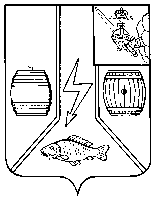 АДМИНИСТРАЦИЯ КАДУЙСКОГО МУНИЦИПАЛЬНОГО ОКРУГАВОЛОГОДСКОЙ ОБЛАСТИПОСТАНОВЛЕНИЕ17.02.2023                                                                                        № 	114	                                                             р.п. КадуйО закреплении образовательных организаций за определёнными территориями Кадуйского муниципального округаВ соответствии с п.3 ст.67 Федерального закона от 29 декабря 2012 года      №273-ФЗ «Об образовании в Российской Федерации» (с изменениями), Приказом Министерства просвещения РФ от 15 мая 2020 г. № 236 «Об утверждении Порядка приема на обучение по образовательным программам дошкольного образования», Приказ Министерства просвещения РФ от 2 сентября 2020 г. № 458 «Об утверждении Порядка приема на обучение по образовательным программам начального общего, основного общего и среднего общего образования», Положением об управлении образования Администрации Кадуйского муниципального округа Вологодской области, утвержденным решением Муниципального Собрания Кадуйского муниципального округа Вологодской области 24 октября 2022 года  № 27, постановляю:    Закрепить образовательные организации Кадуйского муниципального округа, реализующие образовательные программы начального общего, основного общего и среднего общего образования, за определёнными территориями Кадуйского муниципального округа:Закрепить образовательные организации Кадуйского муниципального округа, реализующие образовательные программы дошкольного образования, за определёнными территориями Кадуйского муниципального округа:Настоящее постановление вступает в силу с даты его подписания.Настоящее постановление подлежит размещению на сайте Кадуйского муниципального округа в информационно-коммуникационной сети «Интернет»Возложить контроль за исполнением постановления на Смелкову Екатерину Андреевну, заместителя Главы Кадуйского муниципального округа по социальному развитию.Глава Кадуйского муниципального округа Вологодской области                                                                                     С.А. Грачева№ п/пНаименование образовательной организацииТерритории (населенные пункты, улицы, переулки, площади), за которыми закрепляется образовательная организация1Муниципальное бюджетное общеобразовательное учреждение Кадуйского муниципального округа «Кадуйская средняя школа № 1 имени В.В.Судакова»162510, Вологодская область, рп. Кадуйул.Кирова, 49АВсе улицы, переулки в границах  городского поселения поселок Кадуй, существовавшего до дня преобразования его в соответствии с законом области от 28 апреля 2022 года №5113-ОЗ «О преобразовании всех поселений, входящих в состав Кадуйского муниципального района Вологодской области, путем их объединения, наделении вновь образованного муниципального образования статусом муниципального округа и установлении границ Кадуйского муниципального округа Вологодской области»;все населенные пункты, в них  улицы, переулки  в границах сельского поселения Семизерье, существовавшего до дня его преобразования в соответствии с законом области от 28 апреля 2022 года №5113-ОЗ «О преобразовании всех поселений, входящих в состав Кадуйского муниципального района Вологодской области, путем их объединения, наделении вновь образованного муниципального образования статусом муниципального округа и установлении границ Кадуйского муниципального округа Вологодской области».2Муниципальное бюджетное общеобразовательное учреждение Кадуйского муниципального округа «Кадуйская средняя школа»162510, Вологодская область, рп.  Кадуйул.Энтузиастов, д.8АВсе улицы, переулки в границах городского поселения поселок Кадуй, существовавшего до дня преобразования его в соответствии с законом области от 28 апреля 2022 года №5113-ОЗ «О преобразовании всех поселений, входящих в состав Кадуйского муниципального района Вологодской области, путем их объединения, наделении вновь образованного муниципального образования статусом муниципального округа и установлении границ Кадуйского муниципального округа Вологодской области»;все населенные пункты, в них  улицы, переулки  в границах сельского поселения Семизерье, существовавшего до дня преобразования его в соответствии с законом области от 28 апреля 2022 года №5113-ОЗ «О преобразовании всех поселений, входящих в состав Кадуйского муниципального района Вологодской области, путем их объединения, наделении вновь образованного муниципального образования статусом муниципального округа и установлении границ Кадуйского муниципального округа Вологодской области».3Муниципальное бюджетное общеобразовательное учреждение Кадуйского муниципального округа «Андогская средняя школа имени Героя Советского Союза А.А.Карташова»162520, Вологодская область, Кадуйский район,с. Никольское, ул.Центральная, д.14 162518, Вологодская область, Кадуйский район,д. Андроново, ул.Надежды, д.18Все улицы, переулки в границах городского поселения поселок Кадуй, существовавшего до дня преобразования его в соответствии с законом области от 28 апреля 2022 года №5113-ОЗ «О преобразовании всех поселений, входящих в состав Кадуйского муниципального района Вологодской области, путем их объединения, наделении вновь образованного муниципального образования статусом муниципального округа и установлении границ Кадуйского муниципального округа Вологодской области»;все населенные пункты, в них  улицы, переулки  в границах сельского поселения Семизерье, существовавшего до дня преобразования его в соответствии с законом области от 28 апреля 2022 года №5113-ОЗ «О преобразовании всех поселений, входящих в состав Кадуйского муниципального района Вологодской области, путем их объединения, наделении вновь образованного муниципального образования статусом муниципального округа и установлении границ Кадуйского муниципального округа Вологодской области»;все населенные пункты, в них  улицы, переулки  в границах сельского поселения Никольское, существовавшего до дня преобразования его в соответствии с законом области от 28 апреля 2022 года №5113-ОЗ «О преобразовании всех поселений, входящих в состав Кадуйского муниципального района Вологодской области, путем их объединения, наделении вновь образованного муниципального образования статусом муниципального округа и установлении границ Кадуйского муниципального округа Вологодской области».4Муниципальное бюджетное общеобразовательное учреждение Кадуйского муниципального округа «Хохловская средняя школа имени Героя Советского Союза В.П.Лебедева»162532, Вологодская область, Кадуйский район п.Хохлово, пл.Школьная, д.2Все улицы, переулки, площади  в границах городского поселения поселок Хохлово, существовавшего до дня преобразования его в соответствии с законом области от 28 апреля 2022 года № 5113-ОЗ «О преобразовании всех поселений, входящих в состав Кадуйского муниципального района Вологодской области, путем их объединения, наделении вновь образованного муниципального образования статусом муниципального округа и установлении границ Кадуйского муниципального округа Вологодской области».5Муниципальное бюджетное общеобразовательное учреждение Кадуйского муниципального округа «Мазская основная школа»,162501, Вологодская область, Кадуйский район, д.Мазаул. Школьная, д.8162503, Вологодская область, Кадуйский район, д. Барановская, ул . Центральная, д.18Все населенные пункты, в них  улицы, переулки  в границах сельского поселения Семизерье, существовавшего до дня преобразования его в соответствии с законом области от 28 апреля 2022 года №5113-ОЗ «О преобразовании всех поселений, входящих в состав Кадуйского муниципального района Вологодской области, путем их объединения, наделении вновь образованного муниципального образования статусом муниципального округа и установлении границ Кадуйского муниципального округа Вологодской области».№ п/пНаименование образовательной организацииТерритории (населенные пункты, улицы, переулки, площади), за которыми закрепляется образовательная организация1Муниципальное бюджетное дошкольное образовательное учреждение Кадуйского муниципального округа «Детский сад №4 «Солнышко»162510, Вологодская область, рп. Кадуй,ул. Строителей, д.11АВсе улицы, переулки в границах  городского поселения поселок Кадуй, существовавшего до дня преобразования его в соответствии с законом области от 28 апреля 2022 года №5113-ОЗ «О преобразовании всех поселений, входящих в состав Кадуйского муниципального района Вологодской области, путем их объединения, наделении вновь образованного муниципального образования статусом муниципального округа и установлении границ Кадуйского муниципального округа Вологодской области».2Муниципальное бюджетное дошкольное образовательное учреждение Кадуйского муниципального округа «Детский сад №14 «Теремок»162510, Вологодская область, рп. Кадуй, ул. Весенняя, д.5АВсе улицы, переулки в границах  городского поселения поселок Кадуй, существовавшего до дня преобразования его в соответствии с законом области от 28 апреля 2022 года №5113-ОЗ «О преобразовании всех поселений, входящих в состав Кадуйского муниципального района Вологодской области, путем их объединения, наделении вновь образованного муниципального образования статусом муниципального округа и установлении границ Кадуйского муниципального округа Вологодской области».3Муниципальное бюджетное дошкольное образовательное учреждение Кадуйского муниципального округа «Детский сад №15 «Буратино»162510, Вологодская область, рп. Кадуй, ул. Молодёжная, д.10Все улицы, переулки в границах  городского поселения поселок Кадуй, существовавшего до дня преобразования его в соответствии с законом области от 28 апреля 2022 года №5113-ОЗ «О преобразовании всех поселений, входящих в состав Кадуйского муниципального района Вологодской области, путем их объединения, наделении вновь образованного муниципального образования статусом муниципального округа и установлении границ Кадуйского муниципального округа Вологодской области».4Муниципальное бюджетное дошкольное образовательное учреждение Кадуйского муниципального округа «Детский сад №2 «Малыш»162512Вологодская область, рп. Кадуй,ул. Спортивная, д.14162512Вологодская область, рп.Кадуй,ул.Чехова, д.12Все улицы, переулки в границах городского поселения поселок Кадуй, существовавшего до дня преобразования его в соответствии с законом области от 28 апреля 2022 года №5113-ОЗ «О преобразовании всех поселений, входящих в состав Кадуйского муниципального района Вологодской области, путем их объединения, наделении вновь образованного муниципального образования статусом муниципального округа и установлении границ Кадуйского муниципального округа Вологодской области»;все населенные пункты, в них  улицы, переулки  в границах сельского поселения Семизерье, существовавшего до дня преобразования его в соответствии с законом области от 28 апреля 2022 года №5113-ОЗ «О преобразовании всех поселений, входящих в состав Кадуйского муниципального района Вологодской области, путем их объединения, наделении вновь образованного муниципального образования статусом муниципального округа и установлении границ Кадуйского муниципального округа Вологодской области»;все населенные пункты, в них  улицы, переулки  в границах сельского поселения Никольское, существовавшего до дня преобразования его в соответствии с законом области от 28 апреля 2022 года №5113-ОЗ «О преобразовании всех поселений, входящих в состав Кадуйского муниципального района Вологодской области, путем их объединения, наделении вновь образованного муниципального образования статусом муниципального округа и установлении границ Кадуйского муниципального округа Вологодской области».5Муниципальное бюджетное дошкольное образовательное учреждение Кадуйского муниципального округа «Детский сад №6 «Буратино»162520, Вологодская область, Кадуйский район с.Никольское, ул.Садовая, д.10162510,Вологодская область, Кадуйский районд.Малая Рукавицкая, д.14Все улицы, переулки в границах городского поселения поселок Кадуй, существовавшего до дня преобразования его в соответствии с законом области от 28 апреля 2022 года №5113-ОЗ «О преобразовании всех поселений, входящих в состав Кадуйского муниципального района Вологодской области, путем их объединения, наделении вновь образованного муниципального образования статусом муниципального округа и установлении границ Кадуйского муниципального округа Вологодской области»;все населенные пункты, в них  улицы, переулки  в границах сельского поселения Семизерье, существовавшего до дня преобразования его в соответствии с законом области от 28 апреля 2022 года №5113-ОЗ «О преобразовании всех поселений, входящих в состав Кадуйского муниципального района Вологодской области, путем их объединения, наделении вновь образованного муниципального образования статусом муниципального округа и установлении границ Кадуйского муниципального округа Вологодской области»;все населенные пункты, в них  улицы, переулки  в границах сельского поселения Никольское, существовавшего до дня преобразования его в соответствии с законом области от 28 апреля 2022 года №5113-ОЗ «О преобразовании всех поселений, входящих в состав Кадуйского муниципального района Вологодской области, путем их объединения, наделении вновь образованного муниципального образования статусом муниципального округа и установлении границ Кадуйского муниципального округа Вологодской области».6Муниципальное бюджетное дошкольное образовательное учреждение Кадуйского муниципального округа «Детский сад№12 «Родничок»162532,Вологодская область, Кадуйский районрп. Хохлово,  пл.Школьная, д.12Все улицы, переулки, площади  в границах городского поселения поселок Хохлово, существовавшего до дня преобразования его в соответствии с законом области от 28 апреля 2022 года № 5113-ОЗ «О преобразовании всех поселений, входящих в состав Кадуйского муниципального района Вологодской области, путем их объединения, наделении вновь образованного муниципального образования статусом муниципального округа и установлении границ Кадуйского муниципального округа Вологодской области».